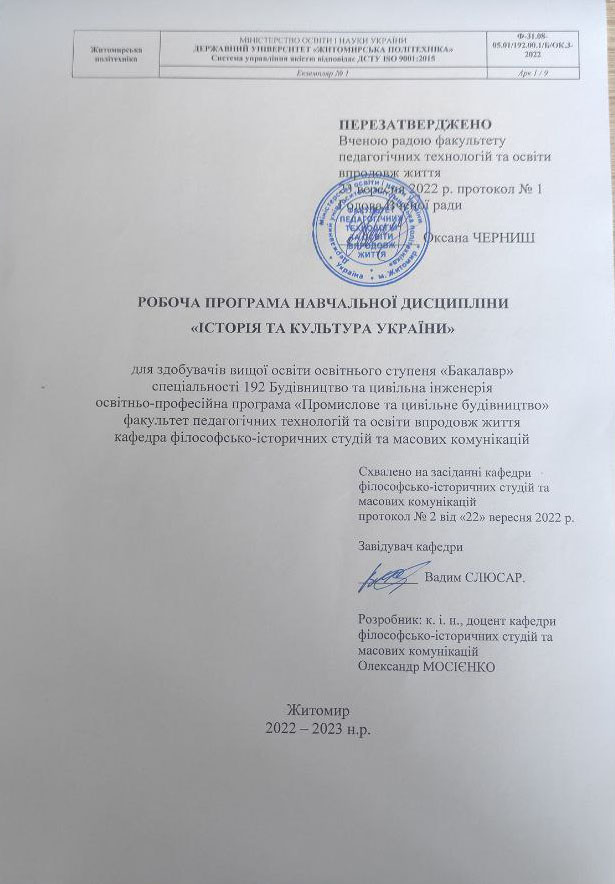 Опис навчальної дисципліниПримітка.Співвідношення кількості годин аудиторних занять до самостійної і індивідуальної роботи становить:для денної форми навчання – 50% / 50%Мета та завдання навчальної дисципліниОсвітня компонента «Історія та культура України» належить до циклу загальної підготовки нормативних освітніх компонент навчального плану підготовки студентів з спеціальності  192 «Будівництво та цивільна інженерія», освітньо-професійної програми «Промислове та цивільне будівництво».Метою дисципліни є ознайомлення студентів з подіями, постатями вітчизняної історії, розуміння причино – наслідкових зв’язків розвитку суспільства і уміння їх використовувати у професійній діяльності та всебічно аналізувати історичні процеси, події та факти з наукових позицій їх тлумачення.Предметом дисципліни є закономірності та тенденції процесів та явищ української історії та культури, особливості соціально-економічної та політичної історії України.Завдання: формування цілісного уявлення про історичні, економічні та політичні аспекти розвитку України;розвиток, виховання й соціалізація особистості, яка усвідомлює себе громадянином України, здатна до життя в суспільстві і цивілізованої взаємодії з природою, має прагнення до самовдосконалення і навчання впродовж життя, готова до свідомого життєвого вибору та самореалізації, трудової діяльності та громадянської активності.розвиток історичного, критичного і творчого мислення, здатності розуміти загальний хід історичного процесу й проблеми, що стоять перед країною, формувати висловлювання й обстоювати власний точку зору на інформацію.Зміст навчальної дисципліни направлений на формування наступних компетентностей:ЗК-1. ЗК-2. Отримані знання з навчальної дисципліни стануть складовими наступних програмних результатів навчання за спеціальністю «192 Будівництво та цивільна інженерія». У результаті вивчення дисципліни студенти повинні здобути такі результати навчання:ПРН-6. Програма навчальної дисципліниЗмістовний модуль 1. Україна від найдавніших часів і до початку XX ст.1. Вступ. Стародавня історія України Вступ до історії України. Періодизація первісного суспільства. Трипільська культура. Державні утворення кіммерійців, скіфів і сарматів. Грецька колонізація Північного Причорномор’я. Походження, розселення та суспільний устрій східних слов’ян. 2. Київська Русь Утворення Київської Русі. Правління перших князів. Норманська теорія. Правління Володимира Великого і Ярослава Мудрого. Політична і феодальна роздробленість руських земель. Державний устрій Київської Русі. Виникнення та розвиток Волинського та Галицького князівств. Розквіт галицької держави за часів Ярослава Осмомисла. Діяльність князя Романа Мстиславовича. Галицько-Волинська держава за часів Данила Галицького. Боротьба руських земель з монголо-татарами.3. Українські землі у складі Великого князівства Литовського і Речі Посполитої.Приєднання українських земель до Великого князівства Литовського. Кревська унія 1385 р. Утворення Кримського ханства. Виникнення українського козацтва. Соціальний устрій Великого князівства Литовського. Магдебурзьке право. Литовські статути. Розвиток культури та освіти. Виникнення українського козацтва. Запорізька Січ. Берестейська церковна унія. Люблінська унія та її вплив на українські землі. Визвольний рух в Україні у XVI-першій пол. XVII ст.4. Національно-визвольна війна середини XVII ст.Причини та рушійні сили Визвольної війни. Битви під Жовтими водами, Корсунем, Збаражем. Зборівський мир. Козацьке військо Б. Хмельницького. Зовнішньополітична діяльність Б. Хмельницького. Битва під Берестечком. Білоцерківський мир. Молдавські походи. Битва під Батогом. Союз з Москвою. Бойові дії 1654-1655 р. Віленське перемир'я. Історичне значення війни 1648-1657 рр. Україна під владою іноземних держав (XVIII-XIX ст.)Гетьманування І. Виговського.	Період «Руїни» - поділ України на Лівобережну та Правобережну. Запорозька Січ під час Руїни. Іван Сірко. Становище Слобідської і Лівобережної України. Ліквідація Запорозької Січі. Приєднання Кримського ханства до Росії. Становище Правобережної України у XVIII ст. Промисловий переворот 1830-1880 рр. Початок національного відродження. Кирило-Мефодіївське братство. Селянська реформа 1861 р.: мета, зміст та наслідки. Реформи 60-70 рр. та їх вплив на Україну. Соціально-економічний розвиток Наддніпрянської України. Суспільно-політичні рухи в Україні. Соціально-економічний розвиток Галичини, Буковини та Закарпаття. Суспільно-політичні рухи в Західній Україні. Народовці (українофіли). Радикали. Москвофіли.Змістовний модуль 2. Україна у XX – на початку XXI ст.6. Україна на початку ХХ ст. та в роки Першої світової війни.Україна у складі Російської імперії. Початок політичного етапу визвольного руху. Революція 1905-1907 рр. в Україні. Посилення національного гніту в 1907–1914 рр. Україна у складі Австро-Угорської імперії. Україна під час Першої світової війни. 7. Українська революція 1917-1921 рр.Причини та рушійні сили Української революції 1917–1921 рр. Центральна Рада і Генеральний Секретаріат. Універсали Центральної Ради. 1. Українська Держава. Павло Скоропадський. Утворення Директорії. Утворення ЗУНР. Денікінський режим в Україні.  Більшовицький режим в Україні.8. Україна у міжвоєнний період (1921-1939)Входження УСРР до складу СРСР. Голод 1921-1923 рр.: причини, масштаби, наслідки. Причини і особливості впровадження НЕПу в Україні. Політика коренізаціі і українізації – причини, заходи, наслідки. Українські землі у складі Польщі, Румунії, Чехословаччини. Індустріалізація: причини і наслідки. Колективізація: причини і наслідки. Голодомор 1932-1933 рр. причини, масштаби, наслідки. Масові репресії. Розвиток культури в Україні. «Розстріляне відродження».9. Друга світова війна: український вимір (1939-1945 рр.)Радянсько-німецькі договори. Початок Другої світової війни. Початок радянсько-німецької війни. Воєнні події 1941-1942 рр. Нацистський окупаційний режим. Голокост. Рух Опору і його течії. Визволення України. Завершення Другої світової війни. Внесок українського народу. 10. Україна у перші повоєнні роки (1945-1953 рр.)Україна на міжнародній арені. Узгодження кордонів України з сусідніми державами. Відбудова промисловості. Голод 1946–1947 рр. «Радянізація» західних областей УРСР. Український визвольний рух у 1944–1950-х рр. Роман Шухевич. Культурне життя України.11. Україна у період кризи радянської системи (1953-1991 рр.).Україна на міжнародній арені. Узгодження кордонів України з сусідніми державами. Відбудова промисловості. Голод 1946–1947 рр. «Радянізація» західних областей УРСР. Український визвольний рух у 1944–1950-х рр. Роман Шухевич. Сутність процесу десталінізації в УРСР.	Входження Криму до складу УРСР. Соціально-економічні реформи Хрущова. Особливості розвитку культури. Виникнення дисидентського руху. Характеристика періоду «застою». Соціально-економічний розвиток УРСР за часів П. Шелеста і В. Щербицького. Економічні реформи у 2-й пол. 1960-х рр. Дисидентський рух.12. Відновлення незалежності УкраїниПолітика перебудови Горбачова. Особливості соціально-економічної ситуації в УРСР. Активізація національного руху. Перші альтернативні вибори до Верховної Ради УРСР. Декларація про державний суверенітет. Проголошення незалежності.Україна у XXI ст.Державотворчі процеси в незалежній Україні.	Суспільно-політичне життя. Конституційний процес. Економіка України в 1991-2004 рр. Європейська інтеграція України. Рухи протесту на початку 2000-х рр. Культурне життя України. Суспільно-політичне життя України в 2005-2013 рр. Революція Гідності. Агресія Росії проти України. Соціально-економічний розвиток України в умовах війни. Європейська інтеграція України. 4. Структура навчальної дисципліни5. Теми практичних занять(денна форма навчання)6. Самостійна робота1. Вступ. Стародавня історія УкраїниПоходження, розселення та суспільний устрій східних слов’ян.2. Київська РусьДержавний устрій Київської Русі.3. Українські землі у складі Великого князівства Литовського і Речі Посполитої Кревська унія 1385 р. Утворення Кримського ханства. Виникнення українського козацтва.4. Національно-визвольна війна середини XVII ст. Зовнішньополітична діяльність Б. Хмельницького.5. Україна під владою іноземних держав (XVIII-XIX ст.)Початок національного відродження. Кирило-Мефодіївське братство.6. Україна на початку ХХ ст. та в роки Першої світової війниРеволюція 1905-1907 рр. в Україні.Україна у складі Австро-Угорської імперії. 7. Українська революція 1917-1921 рр.Універсали Центральної Ради.8. Україна у міжвоєнний період (1921-1939)Колективізація: причини і наслідки.Голодомор 1932-1933 рр. причини, масштаби, наслідки.Розвиток культури в Україні. «Розстріляне відродження».9. Друга світова війна: український вимір (1939-1945 рр.)Карпатська Україна і Карпатська Січ.10. Україна у перші повоєнні роки (1945-1953 рр.)Україна на міжнародній арені Узгодження кордонів України з сусідніми державами.Відбудова промисловості. Голод 1946–1947 рр.«Радянізація» західних областей УРСР.Український визвольний рух у 1944–1950-х рр. Роман Шухевич.11. Україна у період кризи радянської системи (1953-1991 рр.)Характеристика періоду «застою». Соціально-економічний розвиток УРСР за часів П. Шелеста і В. Щербицького. Економічні реформи у 2-й пол. 1960-х рр.Дисидентський рух12. Відновлення незалежності УкраїниПолітика перебудови ГорбачоваПерші альтернативні вибори до Верховної Ради УРСР. Декларація про державний суверенітет. 13. Україна у XXI ст. Антитерористична операція/Операція об’єднаних сил (АТО/ООС).7. Індивідуальні завданняПідготовка рефератів та написання есе щодо проблемного питання за темою заняття.8. Методи навчанняЛекція, практичні заняття, самостійна робота з літературою, аналіз першоджерел, виконання творчих завдань, індивідуально-контрольна бесіда.9. Методи контролюПоточний контроль, усне опитування, перевірка рівня засвоєння тем, винесених на самостійне опрацювання, модульна контрольна робота, екзамен.Об'єктом оцінювання знань студентів є програмний матеріал дисципліни різного характеру і рівня складності, засвоєння якого відповідно перевіряється під час поточного контролю і на екзамені. Оцінювання здійснюється за 100-бальною шкалою.Поточний контроль. В процесі поточного контролю здійснюється перевірка запам'ятовування та розуміння програмного матеріалу, набуття вміння висловлювати власну думку, опрацювання, публічного та письмового викладу (презентації) певних питань освітньої компоненти.При перевірка рівня засвоєння тем, винесених на самостійне опрацювання оцінці підлягають: самостійне опрацювання окремих питань теми, написання рефератів.При виконанні модульних (контрольних) завдань оцінці підлягають: тести, виконання письмових завдань під час проведення контрольних робіт, виконання індивідуальних завдань, інші завдання. Система підсумкового контролю. Формою підсумкового контролю є екзамен. Студент має право не складати екзамен і отримати оцінку за результатами ПМК, якщо він виконав всі види навчальної роботи без порушення встановлених термінів і отримав позитивну (за національною шкалою) підсумкову оцінку і позитивно (більш ніж на 60 балів) вирішив тестові завдання.Якщо студент отримав незадовільну оцінку або не згоден з оцінкою за результатами ПМК, він повинен скласти екзамен.10. Розподіл балівШкала оцінювання\11. Рекомендована літератураОсновна літератураБілоцерківський В. Я. Історія України: навчальний посібник/ В. Я. Білоцерківський. - К: Центр учбової літератури, 2017. - 535 с.Історія та культура України: навчально-методичний посібник (у схемах і таблицях) / за наук. ред. проф. В. С. Бліхара. Львів: ПП «Арал», 2018. –480 с. Касьянов Г. В. Україна 1991–2007: нариси новітньої історії / Г. В. Касьянов. – К.: Наш час, 2018. – 432 с.Коріненко П. С. Новітня історія України (1939 – 2007 рр.). / П. С. Коріненко, М. В. Бармак, В. Д. Терещенко – Ч. ІV. – Тернопіль: Видавництво Астон, 2017. – 400 с.Пінак Є., Чмир М. Військо Української революції 1917–1921 років. – Харків: Книжковий клуб «Клуб Сімейного Дозвілля», 2017. – 432 с. Свідерський Ю. Ю Давня і середньовічна історія України – Ч. І-ІІІ. / Ю. Ю. Свідерський, В. М. Окаринський .– Тернопіль: Астон, 2017. – 368 с.Допоміжна літератураІсторія і культура України: електрон. підручник для студентів природничих і технічних спеціальностей / В.В. Іваненко, Г.Г. Кривчик. – Д.: ДНУ ім. Олеся Гончара, 2016. – 206 с.Історія України: підручник для студентів неісторичних спеціальностей вищих навчальних закладів / М. І. Бушин, д.і.н., проф. О. І. Гуржій; М-во освіти і науки України, Черкас. держ. технол. ун-т.– Черкаси: ЧДТУ, 2016. – 644 с.Україна в Другій світовій війні: погляд з ХХІ ст. У 2 кн. : історичні нариси. Кн.1 / [А. Айсфельд, І. Вєтров, Т. Вінцковський та ін.]; редкол.: В. А. Смолій (голова колегії) та ін. — К. : Наукова думка, 2011. — 731 с.12. Інформаційні ресурси в ІнтернетіЕлектронна бібліотека Державного університету «Житомирська політехніка» http://eztuir.ztu.edu.ua/ Бібліотека українських підручників [Електронний ресурс] – Режим доступу до ресурсу: http://pidruchniki.ws/Українська військова історія - http://www.ucrainarma.org/Найменування показників Галузь знань, спеціальність, спеціалізація, освітній ступіньХарактеристика навчальної дисципліниХарактеристика навчальної дисципліниНайменування показників Галузь знань, спеціальність, спеціалізація, освітній ступіньденна форма навчаннязаочна форма навчанняКількість кредитів – 3Галузь знань19 Архітектура та будівництвоВибірковаВибірковаМодулів – 1Спеціальність192 «Будівництво та цивільна інженерія»Рік підготовки:Рік підготовки:Змістових модулів – 2Спеціальність192 «Будівництво та цивільна інженерія»1-й1-йЗмістових модулів – 2Спеціальність192 «Будівництво та цивільна інженерія»СеместрСеместрЗагальна кількість годин -32Спеціальність192 «Будівництво та цивільна інженерія»2-йЗагальна кількість годин -32Спеціальність192 «Будівництво та цивільна інженерія»ЛекціїЛекціїТижневих годин для денної форми навчання:аудиторних – 2самостійної роботи студента - 2Освітній ступінь:«бакалавр»16 год.- годТижневих годин для денної форми навчання:аудиторних – 2самостійної роботи студента - 2Освітній ступінь:«бакалавр»ПрактичніПрактичніТижневих годин для денної форми навчання:аудиторних – 2самостійної роботи студента - 2Освітній ступінь:«бакалавр»16 год.- год.Тижневих годин для денної форми навчання:аудиторних – 2самостійної роботи студента - 2Освітній ступінь:«бакалавр»ЛабораторніЛабораторніТижневих годин для денної форми навчання:аудиторних – 2самостійної роботи студента - 2Освітній ступінь:«бакалавр»--Тижневих годин для денної форми навчання:аудиторних – 2самостійної роботи студента - 2Освітній ступінь:«бакалавр»Самостійна роботаСамостійна роботаТижневих годин для денної форми навчання:аудиторних – 2самостійної роботи студента - 2Освітній ступінь:«бакалавр»16 - год.- год.Тижневих годин для денної форми навчання:аудиторних – 2самостійної роботи студента - 2Освітній ступінь:«бакалавр»Індивідуальні завдання: -Індивідуальні завдання: -Тижневих годин для денної форми навчання:аудиторних – 2самостійної роботи студента - 2Освітній ступінь:«бакалавр»Вид контролю: залікВид контролю: залікНазви змістових модулів і темКількість годинКількість годинКількість годинКількість годинКількість годинКількість годинКількість годинКількість годинКількість годинКількість годинКількість годинКількість годинКількість годинКількість годинКількість годинКількість годинКількість годинКількість годинКількість годинКількість годинКількість годинКількість годинКількість годинНазви змістових модулів і темДенна формаДенна формаДенна формаДенна формаДенна формаДенна формаДенна формаДенна формаДенна формаДенна формаДенна формаЗаочна формаЗаочна формаЗаочна формаЗаочна формаЗаочна формаЗаочна формаЗаочна формаЗаочна формаЗаочна формаЗаочна формаЗаочна формаЗаочна формаНазви змістових модулів і темУсьо-го Усьо-го Усьо-го у тому числіу тому числіу тому числіу тому числіу тому числіу тому числіу тому числіу тому числіусьо-го у тому числіу тому числіу тому числіу тому числіу тому числіу тому числіу тому числіу тому числіу тому числіу тому числіу тому числіНазви змістових модулів і темУсьо-го Усьо-го Усьо-го лплрлрлріндіндсрусьо-го лпплрлріндіндіндіндсрср1222345556678910101111121212121313Модуль 1Модуль 1Модуль 1Модуль 1Модуль 1Модуль 1Модуль 1Модуль 1Модуль 1Модуль 1Модуль 1Модуль 1Модуль 1Модуль 1Модуль 1Модуль 1Модуль 1Модуль 1Модуль 1Модуль 1Модуль 1Модуль 1Модуль 1Модуль 1Змістовний модуль 1. Україна від найдавніших часів і до початку XX ст.Змістовний модуль 1. Україна від найдавніших часів і до початку XX ст.Змістовний модуль 1. Україна від найдавніших часів і до початку XX ст.Змістовний модуль 1. Україна від найдавніших часів і до початку XX ст.Змістовний модуль 1. Україна від найдавніших часів і до початку XX ст.Змістовний модуль 1. Україна від найдавніших часів і до початку XX ст.Змістовний модуль 1. Україна від найдавніших часів і до початку XX ст.Змістовний модуль 1. Україна від найдавніших часів і до початку XX ст.Змістовний модуль 1. Україна від найдавніших часів і до початку XX ст.Змістовний модуль 1. Україна від найдавніших часів і до початку XX ст.Змістовний модуль 1. Україна від найдавніших часів і до початку XX ст.Змістовний модуль 1. Україна від найдавніших часів і до початку XX ст.Змістовний модуль 1. Україна від найдавніших часів і до початку XX ст.Змістовний модуль 1. Україна від найдавніших часів і до початку XX ст.Змістовний модуль 1. Україна від найдавніших часів і до початку XX ст.Змістовний модуль 1. Україна від найдавніших часів і до початку XX ст.Змістовний модуль 1. Україна від найдавніших часів і до початку XX ст.Змістовний модуль 1. Україна від найдавніших часів і до початку XX ст.Змістовний модуль 1. Україна від найдавніших часів і до початку XX ст.Змістовний модуль 1. Україна від найдавніших часів і до початку XX ст.Змістовний модуль 1. Україна від найдавніших часів і до початку XX ст.Змістовний модуль 1. Україна від найдавніших часів і до початку XX ст.Змістовний модуль 1. Україна від найдавніших часів і до початку XX ст.Змістовний модуль 1. Україна від найдавніших часів і до початку XX ст.Тема 1. Вступ. Стародавня історія УкраїниТема 1. Вступ. Стародавня історія України2222Тема 2. Київська Русь. Тема 2. Київська Русь. 442222Тема 3. Українські землі у складі Великого князівства Литовського і Речі Посполитої.Тема 3. Українські землі у складі Великого князівства Литовського і Речі Посполитої.222Тема 4. Національно-визвольна війна середини XVII ст.Тема 4. Національно-визвольна війна середини XVII ст.442222Тема 5. Україна під владою іноземних держав (XVIII-XIX ст.)Тема 5. Україна під владою іноземних держав (XVIII-XIX ст.)442222Всього Всього 16168888Змістовний модуль 2. Україна у XX – на початку XXI ст.Змістовний модуль 2. Україна у XX – на початку XXI ст.Змістовний модуль 2. Україна у XX – на початку XXI ст.Змістовний модуль 2. Україна у XX – на початку XXI ст.Змістовний модуль 2. Україна у XX – на початку XXI ст.Змістовний модуль 2. Україна у XX – на початку XXI ст.Змістовний модуль 2. Україна у XX – на початку XXI ст.Змістовний модуль 2. Україна у XX – на початку XXI ст.Змістовний модуль 2. Україна у XX – на початку XXI ст.Змістовний модуль 2. Україна у XX – на початку XXI ст.Змістовний модуль 2. Україна у XX – на початку XXI ст.Змістовний модуль 2. Україна у XX – на початку XXI ст.Змістовний модуль 2. Україна у XX – на початку XXI ст.Змістовний модуль 2. Україна у XX – на початку XXI ст.Змістовний модуль 2. Україна у XX – на початку XXI ст.Змістовний модуль 2. Україна у XX – на початку XXI ст.Змістовний модуль 2. Україна у XX – на початку XXI ст.Змістовний модуль 2. Україна у XX – на початку XXI ст.Змістовний модуль 2. Україна у XX – на початку XXI ст.Змістовний модуль 2. Україна у XX – на початку XXI ст.Змістовний модуль 2. Україна у XX – на початку XXI ст.Змістовний модуль 2. Україна у XX – на початку XXI ст.Змістовний модуль 2. Україна у XX – на початку XXI ст.Змістовний модуль 2. Україна у XX – на початку XXI ст.Тема 1. Україна на початку ХХ ст. та в роки Першої світової війни.Тема 1. Україна на початку ХХ ст. та в роки Першої світової війни.422222Тема 2. Українська революція 1917-1921 рр.Тема 2. Українська революція 1917-1921 рр.422222Тема 3. Україна у міжвоєнний період (1921-1939)Тема 3. Україна у міжвоєнний період (1921-1939)Тема 4. Друга світова війна: український вимір (1939-1945 рр.)Тема 4. Друга світова війна: український вимір (1939-1945 рр.)422222Тема 5. Україна у перші повоєнні роки (1945-1953 рр.)Тема 5. Україна у перші повоєнні роки (1945-1953 рр.)Тема 6. Україна у період кризи радянської системи (1953-1991 рр.)Тема 6. Україна у період кризи радянської системи (1953-1991 рр.)422222Тема 7. Відновлення незалежності УкраїниТема 7. Відновлення незалежності УкраїниТема 8. Україна у XXI ст.Тема 8. Україна у XXI ст.Всього Всього 1688888РазомРазом321616161616№з/пНазва темиКількістьгодинВступ. Стародавня історія України2Київська Русь. Культура Київської Русі2Українські землі у складі Великого князівства Литовського та Речі Посполитої2Національно-визвольна війна середини XVII ст. 2Українські землі в складі Російської імперії (XVIII-XIX ст.)2Українська національно-демократична революція 1917-1921 рр.2Друга світова війна: український вимір 1939-1945 рр.2Україна у добу кризи тоталітарного режиму (1945-1991 рр.)2Разом16Поточне тестування та самостійна роботаПоточне тестування та самостійна роботаПоточне тестування та самостійна роботаПоточне тестування та самостійна роботаПоточне тестування та самостійна роботаПоточне тестування та самостійна роботаПоточне тестування та самостійна роботаПоточне тестування та самостійна роботаСумаЗмістовий модуль 1Змістовий модуль 1Змістовий модуль 1Змістовий модуль 1Змістовий модуль 2Змістовий модуль 2Змістовий модуль 2Змістовий модуль 2СумаТ1Т2Т3Т4Т5Т6Т7Т81001212121212121212100За шкалоюЕкзаменЗалікБалиAВідмінноЗараховано90-100BДобреЗараховано82-89CДобреЗараховано74-81DЗадовільноЗараховано64-73EЗадовільноЗараховано60-63FXНезадовільноНе зараховано35-59FНезадовільноНе зараховано0-34